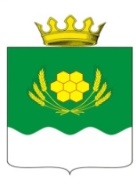             АДМИНИСТРАЦИЯ КУРТАМЫШСКОГО МУНИЦИПАЛЬНОГО ОКРУГА                   КУРГАНСКОЙ ОБЛАСТИПОСТАНОВЛЕНИЕ      В соответствии со статьей 50 Уголовного кодекса Российской Федерации, статьей 39 Уголовно-исполнительного кодекса Российской Федерации, на основании предложений Куртамышского межмуниципального филиала Федерального казенного учреждения Уголовно-исполнительная инспекция Управления Федеральной службы исполнения наказаний России по Курганской области от 08.02.2023 г. № 46/ТО/18/15-160, от 28.02.2023 г. № 46/ТО/18/15-185, Администрация Куртамышского муниципального округа Курганской областипостановляет:Внести в постановление Администрации Куртамышского муниципального округа Курганской области от 19.01.2022 г. № 12 «Об утверждении видов работ и объектов для отбывания осужденными наказания в виде обязательных работ и мест для отбывания осужденными наказания в виде исправительных работ на территории Куртамышского муниципального округа Курганской области» следующее изменение:в приложении 3 строки «										        		          »заменить строками следующего содержания:«											           	            ».        2. Опубликовать настоящее постановление в информационном бюллетене «Куртамышский муниципальный округ: официально» и разместить на официальном сайте Администрации Куртамышского муниципального округа Курганской области.       3. Настоящее постановление вступает в силу после его официального опубликования.       4. Контроль за исполнением настоящего постановления возложить на заместителя Главы Куртамышского муниципального округа Курганской области по развитию территорий.И. о. Главы Куртамышского муниципального округаКурганской области                                                                                    О.А. Солодкова                                               Клещев Р.Е.2-13-60Разослано по списку (см. на обороте) от 23.03.2023 г. № 110                     г. КуртамышО внесении изменения в постановление Администрации Куртамышского муниципального округа Курганской области от 19.01.2022 г. № 12 «Об утверждении видов работ и объектов для отбывания осужденными наказания в виде обязательных работ и мест для отбывания осужденными наказания в виде исправительных работ на территории Куртамышского муниципального округа Курганской области»   Общество с ограниченной ответственностью «Благоустройство»                                      (по согласованию)            Индивидуальный предприниматель «И.В. Золотых»                                      (по согласованию)Акционерное общество «Газпром газораспределение Курган»                                 (по согласованию)Общество с ограниченной ответственностью «КуртамышЛесПром»                                        (по согласованию)